výzva k podání nabídky a 
Zadávací dokumentacepro veřejnou zakázku malého rozsahuveřejná zakázka na dodávky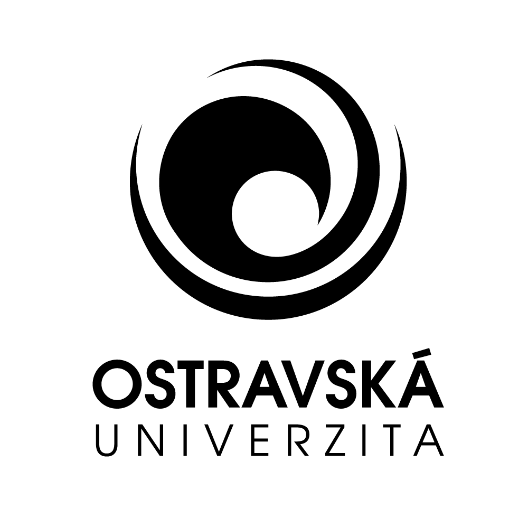 Systém pro pořizování a publikaci výukového obsahu založený na využití vícedruhových médií pro PřF II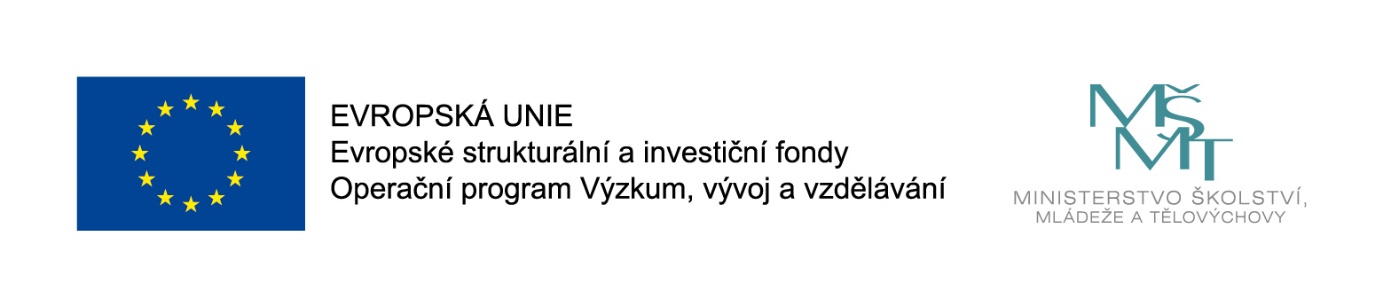 ZADAVATEL: Ostravská univerzita, Dvořákova 7, 701 03 OstravaPreambule		Tato Výzva k podání nabídky a zadávací dokumentace je otevřenou výzvou k podání nabídky dle čl. 12.3.1 „Druhy výběrových řízení“ odst. 1 písm. a) Pravidel pro žadatele a příjemce – obecná část, verze 5 Operačního programu Výzkum, vývoj a vzdělávání (dále jen „OP VVV“) pro Programové období 2014 – 2020 (dále jen „Zadávací dokumentace“). Těmito Pravidly se řídí práva, povinnosti či podmínky v Zadávací dokumentaci neuvedené a jsou dostupné na www.msmt.cz.  		Zadávací dokumentace je vypracována jako podklad pro podání nabídek účastníků v rámci veřejné zakázky malého rozsahu na dodávky. Výběrové řízení nepodléhá zákonu č. 134/2016 Sb., o zadávání veřejných zakázek (dále jen „zákon“), a to i přesto, že se v některých částech Zadávací dokumentace na jednotlivá ustanovení zákona odkazuje, zadavatel je však povinen dodržovat zásady uvedené v ustanovení § 6 zákona. Zadavatel uvádí odkazy na zákon z důvodu používání některých jeho právních institutů či termínů. Tato veřejná zakázka je zadávána elektronicky, veškeré úkony budou prováděny elektronicky prostřednictvím profilu zadavatele, elektronického nástroje E-ZAK. Veškeré podmínky a informace týkající se elektronického nástroje, včetně informací o používání elektronického podpisu, jsou dostupné v uživatelské příručce a manuálu elektronického podpisu na https://zakazky.osu.cz.  		Dodavatel bere na vědomí, že pro komunikaci se zadavatelem a pro využití všech funkcí nástroje E-ZAK je nutné, aby byl v tomto nástroji Ostravské univerzity zaregistrován. V případě, že zadavatel již dodavatele v tomto nástroji předregistroval s využitím veřejně dostupných informací, je třeba tuto předregistraci dokončit a nastavit kompetentním osobám potřebná oprávnění. Dále dodavatel bere na vědomí, že veškeré dokumenty odeslané zadavatelem prostřednictvím nástroje E-ZAK se považují za doručené okamžikem odeslání. Dodavatel je plně odpovědný za registraci v elektronickém nástroji E-ZAK, nastavení potřebných oprávnění kompetentním osobám a včasné přebírání doručených dokumentů souvisejících s účastí v zadávacím řízení.Podáním nabídky ve výběrovém řízení přijímá účastník plně a bez výhrad zadávací podmínky, včetně všech příloh a případných dodatků k těmto zadávacím podmínkám. Předpokládá se, že dodavatel před podáním nabídky pečlivě prostuduje všechny pokyny, formuláře, termíny a specifikace obsažené v zadávacích podmínkách a bude se jimi řídit. Pokud dodavatel (účastník) neposkytne včas všechny požadované informace a dokumentaci, nebo pokud jeho nabídka nebude v každém ohledu odpovídat zadávacím podmínkám, může to mít za důsledek vyloučení účastníka z výběrového řízení. Zadavatel nemůže vzít v úvahu žádnou výhradu účastníka k zadávacím podmínkám obsaženou v jeho nabídce; jakákoliv výhrada znamená vyloučení účastníka z výběrového řízení.identifikace zadavateleNázev zadavatele:  			Ostravská univerzitaSídlo:       				Dvořákova 7, 701 03 OstravaPrávní forma:			601 - Vysoká školaZastoupená:				doc. RNDr. Jan Hradecký, Ph.D. – děkan PřFve věcech veřejné zakázky:	Mgr. Adéla Krajíčkováv technických záležitostech:	Ing. Pavel Smolka, Ph.D.IČ: 						61988987DIČ:   					CZ 61988987profil zadavatele:			zakazky.osu.czURL veřejné zakázky:		https://zakazky.osu.cz/vz00001422Předmět veřejné zakázkyPředmět veřejné zakázkyPředmětem veřejné zakázky je dodávka zařízení pro nahrávání přednášek a vzdělávacích akcí s podporou vstupu vícedruhových zařízení (mluvená přednáška, snímky prezentace, tlumočení do znakového jazyka, ukázka práce se software apod.) a softwarové platformy pro zpracování nahraných vzdělávacích jednotek a jejich publikaci směrem ke studentům s možností provádět střih nahrávek, analýzu návštěvnosti a vytížení návštěvnosti virtuálních přednášek a rovněž zajištění technické podpory specifikovaná v Technické specifikaci předmětu plnění, která tvoří přílohu č. 1 této Zadávací dokumentace.Jedná se o veřejnou zakázku financovanou z prostředků projektu OP VVV „SMART technologie pro zvyšování kvality života ve městech a regionech“, reg. číslo CZ.02.1.01/0.0/0.0/17_049/0008452.Předpokládaná hodnota veřejné zakázkyPředpokládaná hodnota veřejné zakázky činí celkem 951.000,- Kč bez DPH. Předpokládaná hodnota je stanovena jako limitní. Zadavatel nemůže přijmout nabídku s vyšší nabídkovou cenou. Nedodržení stanovené limitní ceny znamená nesplnění podmínek stanovených zadavatelem, jehož důsledkem bude vyloučení	účastníka z účasti ve výběrovém řízení.  Popis předmětu veřejné zakázkyPředmětem veřejné zakázky je dodávka zařízení pro nahrávání přednášek a vzdělávacích akcí s podporou vstupu vícedruhových zařízení (mluvená přednáška, snímky prezentace, tlumočení do znakového jazyka, ukázka práce se software apod.) a softwarové platformy pro zpracování nahraných vzdělávacích jednotek a jejich publikaci směrem ke studentům s možností provádět střih nahrávek, analýzu návštěvnosti a vytížení návštěvnosti virtuálních přednášek a rovněž zajištění technické podpory v rámci projektu OP VVV „SMART technologie pro zvyšování kvality života ve městech a regionech“, reg. číslo CZ.02.1.01/0.0/0.0/17_049/0008452.Součástí dodávky je dodávka všech požadovaných prvků (zjm. mobilního hardwarového zařízení s příslušným softwarem pro recording vzdělávacích akcí, softwarový systém pro střih, ukládání a distribuci již pořízených vzdělávacích akcí prostřednictvím internetu) jejich doprava na místo plnění, jejich zapojení, předání veškeré dokumentace vztahující se k zařízení a dále provedení všech činností souvisejících s dodávkou, zejména:	Instalace a zaškoleníInstalace přístroje v místě dodání.Zaškolení obsluhy zařízeníServis zařízení a technická podporaPo dobu záruční doby je servis a s ním související služby bezplatný.Požadavky zaslané na technickou podporu budou řešeny nejpozději do 24 hod. od jejich doručeníVýčet požadovaného plnění včetně technické specifikace a množství je uveden v Příloze č. 1 Zadávací dokumentace. lhůta A MÍSTO plnění veřejné ZakázkyDoba plnění veřejné zakázkyZadavatel pro zpracování nabídky stanoví následující podmínky vztahující se ke lhůtě plnění:Termín dodání předmětu plnění je do 70 dnů ode dne nabytí účinnosti smlouvy na veřejnou zakázku.	Termín plnění je podmíněn řádným ukončením výběrového řízení.Místo plněníMístem plnění je Ostravská univerzita, Přírodovědecká fakulta, Katedra informatiky a počítačů, 30. dubna 22, 701 03 Ostrava. OBCHODNÍ a platební PODMÍNKY Obchodní a platební podmínky pro plnění předmětu zakázkyZadavatel jako součást zadávací dokumentace předkládá obchodní a platební podmínky (dále jen „obchodní podmínky“). Obchodní podmínky stanovené pro veřejnou zakázku jsou vymezeny v příloze č. 4 této zadávací dokumentace.Obchodní podmínky jsou vypracovány ve struktuře odpovídající návrhu kupní smlouvy. Dodavatelé tyto obchodní podmínky pouze doplní o údaje nezbytné pro vznik návrhu smlouvy (zejména identifikační údaje dodavatele, cenové údaje a popřípadě jiné údaje, které zadavatel požaduje) a takto doplněné obchodní podmínky předloží jako svůj návrh kupní smlouvy.Závaznost obchodních podmínekObchodní podmínky vymezují budoucí rámec smluvního vztahu. Nabídka účastníka musí respektovat stanovené obchodní podmínky a v žádné části nesmí obsahovat ustanovení, které by bylo s nimi v rozporu, nebo které by znevýhodňovalo zadavatele. Nerespektování stanovených obchodních podmínek znamená nesplnění zadávacích podmínek stanovených zadavatelem, jehož důsledkem může být vyloučení účastníka výběrového řízení.Vysvětlení obchodních podmínekV případě nejasností v obsahu obchodních podmínek mají dodavatelé možnost si písemně požádat o jejich vysvětlení v průběhu lhůty pro podání nabídek způsobem stanoveným v čl. 11 této Zadávací dokumentace.POŽADAVeK NA způsob zpracování nabídkové cenyNabídková cena a podmínky pro její zpracováníNabídkovou cenou se pro účely výběrového řízení rozumí celková cena za dodávku předmětu veřejné zakázky dle čl. 3 bez daně z přidané hodnoty. Nabídková cena musí obsahovat veškeré náklady nutné k řádné realizaci veřejné zakázky včetně všech nákladů souvisejících (poplatky, cla, doprava, apod.).Nabídková cena bude stanovena jako cena konečná a nejvýše přípustná. Nabídková cena bude zpracována formou doplnění Přílohy č. 1 – Technická specifikace předmětu plnění Zadávací dokumentace a bude uvedena v české měně v členění cena bez DPH, DPH a cena včetně DPH. Celková nabídková cena bude dále uvedena v návrhu kupní smlouvy a v krycím listu.POŽADAVKY NA KVALIFIKACiKvalifikace dodavateleDodavatel je povinen nejpozději do konce lhůty stanovené pro podání nabídek prokázat svoji kvalifikaci. Splněním kvalifikace se rozumí:splnění základní způsobilosti podle § 74 zákonasplnění profesní způsobilosti podle § 77 zákona odst. 1 zákonaPravost dokladůNení-li dále stanoveno jinak, předkládá dodavatel kopie dokladů prokazujících splnění kvalifikace. Předložení dokladů odkazemPovinnost předložit doklad může dodavatel splnit odkazem na odpovídající informace vedené v informačním systému veřejné správy nebo v obdobném systému vedeném v jiném členském státu, který umožňuje neomezený dálkový přístup. Odkaz musí obsahovat internetovou adresu a údaje pro přihlášení a vyhledání požadované informace, jsou-li takové údaje nezbytné.Stáří dokladůDoklady prokazující základní způsobilost podle § 74 a Výpis z obchodního rejstříku nebo jiné obdobné evidence musí prokazovat splnění požadovaného kritéria způsobilosti nejpozději v době 3 měsíců přede dnem podání nabídky.základní způsobilost a způsob jejího prokázáníZákladní způsobilostZadavatel požaduje splnění základní způsobilosti podle § 74 zákona. Způsob prokázání základní způsobilostiDodavatel prokazuje splnění základní způsobilosti podle § 74 odst. 1 písm. a) až e) zákona předložením čestného prohlášení (vzor čestného prohlášení je přílohou Zadávací dokumentace – za obsah vzorového listu nenese zadavatel žádnou odpovědnost, je věcí účastníka, zda přiložený vzor použije).profesní způsobilost a způsob jejího prokázáníProfesní způsobilostZadavatel požaduje splnění profesní způsobilosti dodavatele podle § 77 odst. 1 zákona, tzn., že profesní způsobilost splňuje dodavatel, který předloží:výpis z obchodního rejstříku nebo jiné obdobné evidence, pokud jiný právní předpis zápis do takové evidence vyžaduje.pravidla pro hodnocení nabídek Kritérium hodnoceníEkonomická výhodnost nabídek bude hodnocena podle nejnižší nabídkové ceny. Nabídková cena bude stanovena postupem uvedeným v čl. 6.1 Zadávací dokumentace. Při hodnocení nabídkové ceny je rozhodná výše nabídkové ceny bez daně z přidané hodnoty. Metoda vyhodnocení nabídekNabídky budou vyhodnoceny podle absolutní hodnoty nabídkové ceny od nejnižší po nejvyšší. Nejvýhodnější je nabídka s nejnižší nabídkovou cenou.zadávací dokumentace Obsah zadávací dokumentaceZadávací dokumentaci tvoří souhrn údajů a dokumentů nezbytných pro zpracování nabídky. Součástí zadávací dokumentace jsou:Zadávací dokumentace – Podmínky a požadavky pro zpracování nabídky včetně přílohPříloha č. 1 – Technická specifikace předmětu plnění a podrobná technická specifikace nabízeného předmětu plněníPříloha č. 2 – Krycí listPříloha č. 3 – Vzor čestného prohlášení o splnění základní způsobilostiPříloha č. 4 – Návrh kupní smlouvyVysvětlení zadávací dokumentaceZadavatel je oprávněn poskytnout dodavatelům vysvětlení k zadávacím podmínkám. Vysvětlení zadávací dokumentace zadavatel uveřejní na profilu zadavatele. Vysvětlení zadávací dokumentace na žádost dodavateleDodavatel je oprávněn požadovat po zadavateli vysvětlení zadávací dokumentace. Žádost musí být písemná, zaslaná zadavateli prostřednictvím elektronického nástroje E-ZAK. Žádost musí být zadavateli doručena nejpozději 4 pracovní dny před uplynutím lhůty pro podání nabídek. Na základě žádosti o vysvětlení zadávací dokumentace zadavatel odešle vysvětlení zadávacích podmínek a uveřejní vysvětlení zadávacích podmínek včetně přesného znění žádosti na profilu zadavatele, a to nejpozději do 2 pracovních dnů po doručení žádosti podle předchozího odstavce. Změna nebo doplnění zadávací dokumentaceZadavatel může změnit nebo doplnit zadávací podmínky obsažené v zadávací dokumentaci před uplynutím lhůty pro podání nabídek. Změna nebo doplnění zadávací dokumentace musí být uveřejněna nebo oznámena dodavatelům stejným způsobem jako zadávací podmínka, která byla změněna nebo doplněna.Ostatní podmínky výběrového řízení, práva zadavatele Požadavky na varianty nabídekZadavatel nepřipouští varianty nabídek. Zrušení výběrového řízeníZadavatel si vyhrazuje právo zrušit výběrové řízení bez udání důvodu nejpozději do podpisu smlouvy. Pokud zadavatel zruší výběrové řízení, nevzniká dodavatelům vůči zadavateli jakýkoliv nárok. Zadávací lhůtaZadávací lhůta začíná běžet okamžikem skončení lhůty pro podání nabídek. Délka zadávací lhůty činí 90 kalendářních dnů. Účastníkům, s nimiž může zadavatel v souladu se zákonem uzavřít smlouvu, se zadávací lhůta prodlužuje až do uzavření smlouvy nebo do zrušení zadávacího řízení. Další podmínkyToto výběrové řízení není zadáváno dle zákona č. 134/2016 Sb., o zadávání veřejných zakázek, a to i přesto, že se v některých částech této Zadávací dokumentace na jednotlivá ustanovení zákona zadavatel odkazuje. Zadavatel uvádí odkazy na zákon z důvodu používání některých jeho právních institutů či termínů. V případech, kdy některý postup zadavatele není v této Zadávací dokumentaci výslovně upraven, může zadavatel analogicky podle zákona č. 134/2016 Sb., o zadávání veřejných zakázek, postupovat.Nabídka musí být zpracována dle zadávacích podmínek uvedených v této Zadávací dokumentaci. Nabídka, která bude v rozporu se zadávacími podmínkami, bude mít za následek vyloučení účastníka z výběrového řízení.Účastník nese veškeré náklady spojené s účastí ve výběrovém řízení.Pokud zadávací podmínky obsahují odkazy na určité dodavatele nebo výrobky, nebo patenty na vynálezy, užitné vzory, průmyslové vzory, ochranné známky nebo označení původu, pak u každého takového odkazu zadavatel připouští možnost nabídnout rovnocenné řešení.Účastník je povinen uvést v nabídce podrobný popis nabízeného plnění, konkrétní parametry nabízeného výrobku včetně jeho typu nebo značky, aby z nabídky bylo možné zjistit a ověřit, zda nabízené plnění skutečně splňuje požadavky zadavatele.podmínky a požadavky na zpracování nabídky Nabídka dodavatelePod pojmem nabídka se rozumí návrh smlouvy předložený dodavatelem ve výběrovém řízení včetně dokumentů a dokladů požadovaných zadavatelem v zadávacích podmínkách. Součástí nabídky jsou i doklady a informace prokazující splnění kvalifikace.Nabídka a veškeré ostatní doklady a údaje budou uvedeny v českém jazyce (listiny v jiném než českém jazyce budou doplněny překladem do českého jazyka, s výjimkou dokladů ve slovenském jazyce a dokladů o vzdělání v latinském jazyce), v písemné formě a nabídka bude podepsána osobou oprávněnou za účastníka jednat a podepisovat podle výpisu z obchodního či obdobného rejstříku popřípadě osobou zmocněnou podle právních předpisů, jejíž plná moc musí být součástí nabídky.  Podání nabídkyNabídka dodavatele musí být podána výhradně v elektronické podobě. Podání nabídky v elektronické podobě bude realizováno prostřednictvím elektronického nástroje E-ZAK na URL adrese veřejné zakázky.Zadavatel preferuje, aby nabídka obsahovala jediný soubor (např. komprimovaný soubor nebo formát pdf).Dodavatel nese odpovědnost za to, že předložené dokumenty jsou čitelné. Pokud dodavatel předloží v elektronické podobě dokumenty, které čitelné nebudou, zadavatel na ně bude pohlížet jako by v nabídce obsaženy nebyly.Účastník nese veškeré náklady spojené s účastí ve výběrovém řízení. Členění nabídky, obsahNabídka musí být členěna do samostatných částí, řazených za sebou a označených shodně s následujícími pokyny.Nabídka musí obsahovat:Vyplněný formulář "KRYCÍ LIST" (viz Příloha č. 2 této Zadávací dokumentace) obsahující identifikační údaje dodavatele, opatřený podpisem oprávněné osoby (osob) účastníka v souladu se způsobem podepisování uvedeným ve výpise z Obchodního rejstříku či obdobného rejstříku nebo zástupcem zmocněným k tomuto úkonu podle právních předpisů (plná moc pak musí být součástí nabídky, uložená za krycím listem nabídky).Návrh smlouvy – návrh smlouvy musí být podepsán osobou oprávněnou za účastníka jednat a podepisovat v souladu se způsobem podepisování uvedeným ve výpise z Obchodního rejstříku popřípadě zmocněncem účastníka (účastník doloží oprávnění výpisem z Obchodního rejstříku nebo plnou mocí). Tento návrh musí být v souladu s obchodními podmínkami předloženými zadavatelem v Zadávací dokumentaci. Nedílnou přílohou návrhu smlouvy bude technická specifikace předmětu plnění, která odpovídá doplněné Příloze č. 1 této Zadávací dokumentace a podrobná technická specifikace nabízeného předmětu plnění.Vyplněná Příloha č. 1 této Zadávací dokumentacePodrobná technická specifikace nabízeného předmětu plněníDoklady prokazující splnění základní způsobilosti Čestné prohlášení dodavatele prokazující splnění základní způsobilosti podle § 74 odst. 1 písm. a) – e)Doklady prokazující splnění profesní způsobilostiVýpis z obchodního rejstříku nebo jiné obdobné evidence, pokud jiný právní předpis zápis do takové evidence vyžaduje.podání nabídek Lhůta pro podání nabídekLhůta pro podání nabídek končí dne 6. 12. 2019 v 10:00 hod. Adresa pro podávání nabídekURL adresa veřejné zakázky v elektronickém nástroji E-ZAK.  Kontaktní osoby ve věci veřejné zakázky jsou:							__________________________doc. RNDr. Jan Hradecký, Ph.D. 
děkan Přírodovědecké fakultyPříloha č. 1 – Technická specifikace předmětu plněníProjekt OP VVV „SMART technologie pro zvyšování kvality života ve městech a regionech“, reg. číslo CZ.02.1.01/0.0/0.0/17_049/0008452.Položka č. 1 – Přenosné záznamové zařízení pro záznam vícedruhových medií Konečný příjemce techniky:  Místo dodání, technik:  Základní technická specifikace:* Doplní účastník veřejné zakázky – přesná specifikace nabízeného zařízení.Položka č. 2 – Serverový software pro publikaci a řízení přednášek založených na vícezdrojových datechKonečný příjemce techniky:  Místo dodání, technik:  Základní technická specifikace:* Doplní účastník veřejné zakázky – přesná specifikace nabízeného zařízení.Nabídková cena v Kč:Příloha č. 2Nabídková cena v Kč:V……………………. dne …………………Příloha č. 3Příloha č. 4 – Návrh kupní smlouvyKupní smlouvauzavřená podle ustanovení § 2079 a násl. zákona č. 89/2012 Sb., občanský zákoník, ve znění pozdějších předpisů (dále jen „smlouva“)Smluvní stranyKupující:	 	Ostravská univerzita Fakulta:		Přírodovědecká fakultasídlo: 	    		Dvořákova 7, 701 03 Ostravazastoupená: 		doc. RNDr. Jan Hradecký, Ph.D. – děkan PřFIČ:			61988987DIČ:   			CZ61988987bankovní spojení: 	ČNB Ostravač. účtu:		931761/0710(dále jen „Kupující“ nebo „OU“ nebo „Zadavatel“)Prodávající:	…………………………………………..sídlo:				………………………………………….zapsaná 			zastoupená:			…………………………….IČ:					………………………………………DIČ:				…………………………………….bankovní spojení: 		…………………………………..č. účtu:				…………………………………….(dále jen „Prodávající“)Základní ustanoveníTato smlouva je uzavřena na základě výběrového řízení na veřejnou zakázku „Systém pro pořizování a publikaci výukového obsahu založený na využití vícedruhových médií pro PřF II“ v rámci projektu OP VVV „SMART technologie pro zvyšování kvality života ve městech a regionech“, reg. číslo CZ.02.1.01/0.0/0.0/17_049/0008452.Smluvní strany prohlašují, že údaje v článku I. této smlouvy a taktéž oprávnění k podnikání jsou v souladu s právní skutečností v době uzavření smlouvy. Smluvní strany se zavazují, že změny dotčených údajů oznámí bez prodlení druhé straně. Strany prohlašují, že osoby podepisující tuto smlouvu jsou k tomuto úkonu oprávněny.Předmět koupěPředmětem této smlouvy je dodávka zařízení pro nahrávání přednášek a vzdělávacích akcí s podporou vstupu vícedruhových zařízení (mluvená přednáška, snímky prezentace, tlumočení do znakového jazyka, ukázka práce se software apod.) a softwarové platformy pro zpracování nahraných vzdělávacích jednotek a jejich publikaci směrem ke studentům s možností provádět střih nahrávek, analýzu návštěvnosti a vytížení návštěvnosti virtuálních přednášek a rovněž zajištění technické podpory, v rámci projektu OP VVV „SMART technologie pro zvyšování kvality života ve městech a regionech“, reg.č. CZ.02.1.01/0.0/0.0/17_049/0008452, blíže specifikovaná v Příloze č. 1 této smlouvy (dále jen „zboží“).Prodávající se zavazuje odevzdat Kupujícímu zboží specifikované v Příloze č. 1 této smlouvy a umožnit Kupujícímu nabýt ke zboží vlastnické právo. Kupující se zavazuje zboží převzít a zaplatit Prodávajícímu kupní cenu.Prodávající předá Kupujícímu veškerou dokumentaci vztahující se k zařízení, která je potřebná pro nakládání s přístrojem a pro jeho provoz, nebo kterou vyžadují příslušné obecně závazné právní předpisy a české a evropské normy ČSN a EN (návod k použití/obsluze v českém jazyce, technická dokumentace, pokyny pro údržbu, prohlášení o shodě, protokoly o verifikaci a/nebo kalibraci technických parametrů předmětu, záruční listy apod.).  Bude doručeno doporučenou poštou nebo osobně pověřenému zaměstnanci zadavatele oproti písemnému potvrzení.Jakost, provedení, vlastnosti a další specifikace zboží včetně jeho množství jsou uvedeny v Příloze č. 1 smlouvy.Dodávkou zboží dle této smlouvy se rozumí dodávka všech požadovaných prvků (zjm. mobilního hardwarového zařízení s příslušným softwarem pro recording vzdělávacích akcí, softwarový systém pro střih, ukládání a distribuci již pořízených vzdělávacích akcí prostřednictvím internetu) jejich doprava na místo plnění, jejich zapojení, předání veškeré dokumentace vztahující se k zařízení a dále provedení všech činností souvisejících s dodávkou, zejména:	Instalace a zaškoleníInstalace přístroje v místě dodáníZaškolení obsluhy zařízeníServis zařízení a technická podporaPo dobu záruční doby je servis a s ním související služby bezplatný.Požadavky zaslané na technickou podporu budou řešeny nejpozději do 24 hod. od jejich doručeníProdávající prohlašuje, že:je výlučným vlastníkem zboží, které Kupujícímu odevzdá,zboží je nové (tzn. nepoužité, ani repasované),zboží má vlastnosti, které si smluvní strany ujednaly a není-li takového ujednání, takové vlastnosti, které Prodávající nebo výrobce popsal nebo které Kupující očekával s ohledem na povahu zboží,zboží se hodí k účelu, který vyplývá zejm. z této smlouvy,zboží vyhovuje požadavkům právních předpisů,zboží je bez jakýchkoli jiných vad, a to i právních.Lhůta, místo a způsob plněníProdávající je povinen odevzdat předmět koupě do 70 dnů ode dne účinnosti této smlouvy. Místem odevzdání zboží je Ostravská univerzita, Přírodovědecká fakulta, Katedra informatiky a počítačů, 30. dubna 22, 701 03 Ostrava (dále také „místo plnění“ nebo „místo dodání“).Osobou oprávněnou za Prodávajícího je ………………………………….. (pozn. bude doplněno účastníkem s uvedením kontaktního e-mailu a tel.)Osobou odpovědnou za převzetí předmětu plnění je Ing. Pavel Smolka, e-mail: pavel.smolka@osu.cz, tel.: 553 46 2172.Odevzdání zboží bude potvrzeno podpisem oprávněných osob Prodávajícího a Kupujícího na protokolu o odevzdání zboží s uvedením data odevzdání zboží.Kupující po odevzdání zboží provede kontrolu zjevných vad. Zjistí-li Kupující, že zboží má vady, oznámí to Prodávajícímu nejpozději do 5 pracovních dnů ode dne odevzdání zboží. Má se za to, že dnem následujícím po uplynutí 5 pracovních dnů ode dne odevzdání zboží, aniž by Kupující oznámil Prodávajícímu existenci vad, Kupující zboží převzal.Kupující není povinen převzít zboží, které vykazuje vady, přestože by samy o sobě ani ve spojení s jinými nebránily řádnému užívání zboží nebo jeho užívání podstatným způsobem neomezovaly. Nepřevezme-li Kupující zboží z tohoto důvodu, hledí se na ně, jako by Prodávajícím nebylo odevzdáno a Prodávající je v prodlení oproti lhůtě dle čl. 4.1. smlouvy se všemi důsledky, které jsou s tím spojeny.Pokud věc vykazuje vady, a Kupující se přesto rozhodne odevzdané zboží od Prodávajícího převzít, má se za to, že Prodávající splnil závazek odevzdat věc vadně. Prodávající v takovém případě není v prodlení s odevzdáním věci. Při oznamování a odstraňování vad věci dle tohoto článku postupují smluvní strany přiměřeně v souladu s ustanoveními o reklamaci vad věci uvedenými v čl. 8 této smlouvy. Takto oznámené vady se Prodávající zavazuje odstranit v souladu s uplatněným právem Kupujícího bezodkladně, nejpozději však do 10 dnů ode dne jejich oznámení Prodávajícímu.Cena a platební podmínky Kupní cena za předmět koupě dle čl. 3 této smlouvy byla dohodou smluvních stran stanovena ve výši:			bez DPH      …………….KčDPH             ……………Kčs DPH          …………… KčSjednaná kupní cena je konečná a není možné ji překročit. Prodávající prohlašuje, že kupní cena obsahuje jeho veškeré nutné náklady spojené s řádným a včasným splněním závazků dle této smlouvy, zejm. s řádným odevzdáním zboží Kupujícímu a souvisejícím plněním dle čl. 3.5. této smlouvy. Platba bude uskutečněna na základě daňového dokladu vystaveného Prodávajícím po převzetí zboží Kupujícím se splatností do 30 dnů ode dne doručení daňového dokladu Kupujícímu. Daňový doklad (faktura) bude obsahovat náležitosti daňového a účetního dokladu podle zákona č. 563/1991 Sb., o účetnictví, ve znění pozdějších předpisů a zákona č. 235/2004 Sb., o dani z přidané hodnoty, ve znění pozdějších předpisů, a dále údaj, že zboží bude hrazeno z projektu OP VVV „SMART technologie pro zvyšování kvality života ve městech a regionech“, reg.č. CZ.02.1.01/0.0/0.0/17_049/0008452. Daňový doklad nesplňující předepsané náležitosti bude Kupujícím vrácen do dne splatnosti daňového dokladu k opravě, lhůta splatnosti počíná běžet znovu ode dne doručení opraveného či nově vystaveného daňového dokladu. K faktuře bude přiložen dodací list s uvedením názvu a ceny zboží.Prodávající je povinen zasílat faktury elektronickými prostředky na adresu financni.uctarna@osu.cz.Povinnost Kupujícího uhradit fakturu je splněna dnem připsání příslušné částky na účet Prodávajícího.Prodávající přebírá nebezpečí změny okolností ve smyslu § 1765 odst. 2 zákona č. 89/2012 Sb., občanský zákoník, ve znění pozdějších předpisů (dále jen „občanský zákoník“).Kupující neposkytne Prodávajícímu žádnou zálohu.Smluvní pokutyV případě prodlení Prodávajícího s odevzdáním zboží Kupujícímu oproti lhůtě stanovené v čl. 4.1 je Kupující oprávněn požadovat na Prodávajícím smluvní pokutu ve výši 0,3 % z kupní ceny zboží (včetně DPH) za každý i započatý den prodlení.V případě prodlení Prodávajícího s plněním povinností stanovených v čl. 8.12. této smlouvy je Prodávající povinen zaplatit Kupujícímu smluvní pokutu ve výši 300,-- Kč za každý i započatý den prodlení.V případě prodlení Kupujícího s úhradou faktury proti sjednanému termínu je Prodávající oprávněn požadovat na Kupujícím smluvní pokutu ve výši 0,3 % z dlužné částky za každý i započatý den prodlení.Uplatněním nároku na smluvní pokutu není dotčeno oprávnění Kupujícího požadovat náhradu škody způsobenou porušením povinnosti ze strany Prodávajícího, které je zajištěno smluvní pokutou. To platí i tehdy, bude-li smluvní pokuta snížena rozhodnutím soudu.Nebezpečí škody na zboží a přechod vlastnictví Nebezpečí škody na zboží a vlastnické právo ke zboží přechází na Kupujícího v okamžiku jeho převzetí Kupujícím.Záruka za jakost, Práva z vadného plněníZboží je vadné, neodpovídá-li této smlouvě.Práva Kupujícího z vadného plnění zakládá vada, kterou má zboží v době jeho odevzdání, v době mezi odevzdáním zboží a počátkem běhu záruční doby nebo v záruční době.Smluvní strany sjednávají, že zboží bude odpovídat této smlouvě i po smluvenou záruční dobu.Prodávající se zavazuje poskytnout na zboží záruku za jakost, přičemž záruční doba činí minimálně 24 měsíců ode dne převzetí zboží, není-li u jednotlivých položek obsažených v Příloze č. 1 této smlouvy, v záručním listu nebo v jiném prohlášení o záruce stanovena záruční doba delší. Prodávající má povinnosti z vadného plnění nejméně v takovém rozsahu, v jakém trvají povinnosti z vadného plnění výrobce zboží.Záruční doba začíná běžet ode dne převzetí zboží Kupujícím. Je-li zboží Kupujícím převzato s alespoň jednou vadou, počíná záruční doba běžet až dnem odstranění poslední vady. Podobně bylo-li zboží Kupujícím převzato i přes to, že Prodávající neodevzdal některou z položek zboží ve smluvené lhůtě, počíná záruční doba běžet až dnem odevzdání chybějící položky zboží.Záruční doba dle předchozího odstavce neběží po dobu, po kterou Kupující nemůže zboží užívat pro vady, za které odpovídá Prodávající, tedy i z důvodu jejich řešení.Má-li zboží vadu (vady) má Kupující právo:na odstranění vady dodáním nového zboží bez vady,na odstranění vady dodáním chybějícího zboží,na odstranění vady opravou zboží (je-li vada opravou odstranitelná),na přiměřenou slevu z kupní ceny, neboodstoupit od smlouvy.Kupující je oprávněn si zvolit a uplatnit kterékoli z výše uvedených práv dle svého uvážení a s přihlédnutím k charakteru vady, příp. zvolit a uplatnit kombinaci těchto práv. Kupující sdělí Prodávajícímu, jaké právo si zvolil zároveň s oznámením vady nebo bez zbytečného odkladu po oznámení vady. Požadavek na odstranění vad Kupující uplatní u Prodávajícího nejpozději poslední den záruční doby, a to oznámením kontaktní osobě Prodávajícího v písemné podobě nebo elektronicky na e-mail kontaktní osoby (dále také jen „reklamace“). I reklamace odeslaná Kupujícím poslední den záruční doby se považuje za včas uplatněnou. V reklamaci Kupující uvede alespoň popis vady a/nebo informaci o tom, jak se vada projevuje, a způsob, jakým požaduje vadu odstranit.Prodávající se zavazuje prověřit reklamaci a do 10 pracovních dnů ode dne jejího doručení oznámit Kupujícímu, zda reklamaci uznává. Pokud tak Prodávající v uvedené lhůtě neučiní, má se za to, že reklamaci uznává a že vadu odstraní v souladu s touto smlouvou.I v případech, kdy Prodávající reklamaci neuzná, je povinen vadu odstranit. V takovém případě Prodávající Kupujícího písemně upozorní, že se vzhledem k neuznání reklamace bude domáhat úhrady nákladů na odstranění vady od Kupujícího.Pokud Prodávající reklamaci neuzná, může být její oprávněnost ověřena znaleckým posudkem, který obstará Kupující. V případě, že reklamace bude tímto znaleckým posudkem označena jako oprávněná, ponese Prodávající i náklady na vyhotovení znaleckého posudku. Právo Kupujícího na bezplatné odstranění vady i v tomto případě vzniká dnem doručení reklamace Prodávajícímu. Prokáže-li se, že Kupující reklamoval neoprávněně, je povinen uhradit Prodávajícímu prokazatelně a účelně vynaložené náklady na odstranění vady.Reklamované vady se Prodávající zavazuje odstranit v souladu s uplatněným právem Kupujícího bezodkladně, nejpozději však do 40 dnů ode dne doručení reklamace, a to i v případě, že odstraňování vady provede Prodávající třetí osobou, pokud nebude smluvními stranami písemně dohodnuto jinak.Smluvní strany se zavazují poskytovat si navzájem při odstraňování vad zboží veškerou potřebnou součinnost tak, aby byly vady řádně a včas odstraněny. Prodávající je povinen zejm.: v případě odstranění vady dodáním nového zboží dodat nové zboží na tutéž adresu, kde bylo Kupujícímu odevzdáno nahrazované zboží, apřevzít zboží, jehož vada má být odstraněna opravou, k opravě v místě, kde bylo Kupujícímu odevzdáno, a po provedení opravy opravené zboží opět v tomto místě předat Kupujícímu.Převzetí zboží k odstranění vad a následné předání zboží po odstranění vad proběhne vždy v pracovní dny v době od 9:00 do 16:00 hod., nebude-li mezi Prodávajícím a Kupujícím dohodnuto jinak.V případě, že Prodávající neodstraní vadu ve lhůtě dle čl. 8.12. smlouvy, nebo pokud Prodávající odmítne vadu odstranit, je Kupující oprávněn vadu odstranit na své náklady a Prodávající je povinen Kupujícímu uhradit náklady vynaložené na odstranění vady, a to do 10 dnů ode dne jejich písemného uplatnění u Prodávajícího. V případech, kdy ze záručních podmínek vyplývá, že záruční opravy může provádět pouze autorizovaná osoba nebo kdy neautorizovaný zásah je spojen se ztrátou práv ze záruky, smí Kupující vadu odstranit pouze využitím služeb autorizované osoby.Prodávající je povinen v průběhu záruční doby provádět bezplatně veškeré servisní úkony, jejichž provedením podmiňuje platnost záruky. Termíny servisních úkonů budou stanoveny dle provozních možností Kupujícího.Uplatnění práv z vadného plnění Kupujícím, jakož i plnění jim odpovídajících povinností Prodávajícího není podmíněno ani jinak spojeno s poskytnutím jakékoli další úplaty Kupujícího Prodávajícímu, příp. jiné osobě.Ostatní ujednáníKupující je povinným subjektem dle zákona č. 340/2015 Sb., o registru smluv (dále jen “zákon o registru smluv“). Prodávající bere na vědomí a výslovně souhlasí s tím, že tato smlouva včetně všech jejích změn a dodatků podléhá uveřejnění v Registru smluv (informační systém veřejné správy, jehož správcem je Ministerstvo vnitra). Kupující se zavazuje, že provede uveřejnění této smlouvy dle příslušného zákona o registru smluv.V souladu s ustanovením § 219 zákona č. 134/2016 Sb., o zadávání veřejných zakázek, Kupující uveřejní na svém profilu zadavatele smlouvu včetně všech jejích změn a dodatků a výši skutečně uhrazené ceny za plnění této smlouvy.Kupující zveřejní smlouvu včetně všech jejich změn a dodatků dle odstavce 9.1. a 9.2. tohoto článku v plném znění. V případě, že Smlouva nebo dodatek obsahuje utajované informace, obchodní tajemství dle § 504 obč. zákoníku, osobní/citlivé údaje, práva duševního vlastnictví či jiné informace, které nelze poskytnout při postupu podle předpisů upravujících svobodný přístup k informacím (dále jen „chráněné informace“), je Prodávající povinen nejpozději v den uzavření smlouvy tuto skutečnost sdělit Kupujícímu, tyto informace přesně identifikovat a kvalifikovat právní důvod jejich ochrany. Tyto části smlouvy (chráněné informace) pak Kupujícím nebudou uveřejněny. V opačném případě je Prodávající seznámen se skutečností, že zveřejnění smlouvy v plném znění dle citovaných zákonů se nepovažuje za porušení obchodního tajemství a že smlouva neobsahuje ani jiné chráněné informace a Prodávající s jejím zveřejněním výslovně souhlasí.Tato smlouva nabývá platnosti dnem jejího uzavření a účinnosti nejdříve dnem uveřejnění smlouvy v Registru smluv. O této skutečnosti Kupující Prodávajícího uvědomí.Prodávající je dle ustanovení § 2 písm. e) zákona č. 320/2001 Sb., o finanční kontrole ve veřejné správě, v platném znění, osobou povinnou spolupůsobit při výkonu finanční kontroly. Prodávající je povinen umožnit všem subjektům oprávněným k výkonu kontroly projektu, z jehož prostředků je dodávka hrazena, provést kontrolu dokladů souvisejících s plněním zakázky, a to po dobu danou právními předpisy ČR k jejich archivaci (zákon č. 563/1991 Sb., o účetnictví, a zákon č. 235/2004 Sb., o dani z přidané hodnoty). Tyto doklady budou uchovávány způsobem stanoveným platnými právními předpisy. Subjekty oprávněné k výkonu kontroly mají právo přístupu i k těm částem nabídek, smluv a souvisejících dokumentů, které podléhají ochraně podle zvláštních právních předpisů (např. jako obchodní tajemství, utajované skutečnosti) za předpokladu, že budou splněny požadavky kladené právními předpisy (např. zákonem č. 255/2012 Sb., o kontrole (kontrolní řád), v platném znění). Oprávnění kontroly dle předchozí věty se vztahuje i na případné subdodavatele Prodávajícího.Ve věcech touto smlouvou výslovně neupravených se bude tento smluvní vztah řídit ustanoveními obecně závazných právních předpisů, zejména občanským zákoníkem a předpisy souvisejícími.Smlouva je vyhotovena ve dvou stejnopisech s platností originálu a každá ze smluvních stran obdrží po jejich podpisu jedno vyhotovení, pokud je smlouva uzavřena v listinné podobě.Tato smlouva může být měněna nebo doplňována pouze písemnými číslovanými dodatky podepsanými oprávněnými zástupci obou smluvních stran.Kupující je oprávněn odstoupit od smlouvy anebo jen částečně odstoupit od smlouvy především v případě, že nebude uvolněna platba poskytovatele finančních prostředků (např. MŠMT) Kupujícímu, nebo Kupující nebude disponovat dostatečnými finančními prostředky, nebo že výdaje, které by Kupujícímu na základě smlouvy měly vzniknout, budou kontrolním subjektem, označeny za nezpůsobilé. V takovém případě Prodávající nebude uplatňovat nárok na náhradu škody a případné prodlení s placením daňových dokladů z tohoto důvodu.Prodávající se zavazuje, že na fakturu uvede vždy takové bankovní spojení, které bude do tuzemské banky, a které bude mít v době vystavení a splatnosti faktury zveřejněno finančním úřadem na internetu, tak, jak to vyžaduje zákon č. 235/2004 Sb., o dani z přidané hodnoty, ve znění pozdějších předpisů (dále jen „zákon o DPH“), aby se Kupující nedostal do pozice ručitele za odvod DPH za Prodávajícího z důvodu platby na nezveřejněný či na zahraniční bankovní účet.Pokud se Prodávající do data splatnosti faktury stane tzv. nespolehlivým plátcem DPH ve smyslu ustanoven § 106a zákona o DPH a Kupující se tak dostane do pozice, kdy dle zákona o DPH ručí za odvod DPH ze strany Prodávajícího, je Prodávající povinen o této skutečnosti Kupujícího bezodkladně informovat.Pokud se Kupující dostane do pozice, kdy ze zákona ručí za odvod DPH za Prodávajícího (např. z důvodů popsaných v bodě 9.11. nebo 9.12. tohoto článku), je Kupující oprávněn uhradit Prodávajícímu hodnotu faktury pouze ve výši bez DPH a DPH odvést na účet místně příslušného finančního úřadu Prodávajícího a Prodávající s tímto postupem souhlasí. Dále v případě, že nastanou skutečnosti uvedené v bodě 9.11. tohoto článku, má Kupující také právo pozastavit platbu celé částky závazku, a to do doby, než mu Prodávající sdělí číslo takového bankovního účtu, který je veden v české bance a je zveřejněn finančním úřadem. Závazek se tím v obou případech považuje za splněný řádně a včas a Kupující se nedostává do prodlení s úhradou. Prodávající pro tento případ prohlašuje, že jeho místně příslušným finančním úřadem pro DPH je ……………….(Prodávající doplní úplný název FÚ) a že v případě změny místně příslušného finančního úřadu bude Kupujícího o této skutečnosti neprodleně informovat, jinak Prodávající ponese případné náklady plynoucí ze skutečnosti, že částka DPH nebyla včas poukázána správnému finančnímu úřadu. Ustanovení 9.11. až 9.13. se týkají Prodávajícího, kterému je přiděleno                    české DIČ.Prodávající je povinen Kupujícímu uhradit veškerou škodu, která mu vznikne nedodržením povinností uvedených výše v tomto článku, a navíc je Kupující oprávněn odstoupit od této smlouvy. Odstoupení se stává účinným dnem jeho doručení Prodávajícímu.Smluvní strany po přečtení smlouvy potvrzují, že obsahu smlouvy porozuměly, že smlouva vyjadřuje jejich pravou, svobodnou a vážnou vůli, nebyla uzavřena v tísni či za nápadně nevýhodných podmínek a na důkaz této skutečnosti ji podepisují.Přílohy: Příloha č. 1 – Technická specifikace předmětu plnění a podrobná technická specifikace nabízeného předmětu plněníMgr. Alena RaškováMgr. Renáta HolínkováMgr. Adéla KrajíčkováMarie RegneriE-mail:alena.raskova@osu.czE-mail:renata.holinkova@osu.czE-mail:adela.krajickova@osu.czE-mail:marie.regneri@osu.czTel. č.: 597 091 023Tel. č.: 597 091 026Tel. č.: 597 091 018Tel. č.: 597 091 043Nabídnutá specifikace *Nabídnutá specifikace *VýrobceModelObecný popis:Rekordér pro synchronizovaný živý přenos a online záznam obrazu a zvuku přednášejícího a jeho prezentace z počítače. Možnost záznamu a následného synchronizovaného přehrávání minimálně 2 videí, z toho jedno minimálně ve formátu 720p.Integrovaný displej o minimální velikosti 15.6“ s minimálním rozlišením 1920 x 1080Integrovaný pevná disky SSD a kapacitě minimálně 50 GBAudio vstupy (minimální konfigurace): 2x XLR (Mic), 2x RCA (Line In), 1x 3,5mm phono plug (Mic)Audio výstupy (minimální konfigurace):1x 3,5mm phono plugVideo vstupy (minimální konfigurace):1x HDMI, 1x DVI-I, 1x S-Video, 1x SDIPodporovaná rozlišení video vstupu minimálně v následující škále: 1080p, 1080i, 720p, 576p, 576i,480p, 480iVideo výstupy (minimální konfigurace):2x Display PortRozhraní LAN minimálně 1 ks 1GbpsSoučástí dodávky rekordéru je OS Windows 10 Embeded OSSoučástí dodávky rekordéru je software pro záznam a synchronizaci audio, videa a PC výstupu.Součástí dodávky rekordéru je software pro střih a editaci pořízeného záznamu.Roční technická podpora Počet kusů1Předpokládaná cena761.600,-Kč bez DPHJednotková cena účastníka *Kč bez DPHCena celkem *Kč bez DPHNabídnutá specifikace *Nabídnutá specifikace *VýrobceModelObecný popis:Serverový software k řízení, ukládání, správě a publikování vícezdrojových formátů přednášek. Podpora online streamingu na zařízeních s různými OS.Obsahuje minimálně 1 licenci pro rekordér.Možnost integrace se sytémem LMS MoodleIntegrace s Microsoft Active Direstory a LDAPRoční technická podporaPočet kusů1Předpokládaná cena189.400,-Kč bez DPHJednotková cena účastníka *Kč bez DPHCena celkem *Kč bez DPHNabídková cena bez DPHDPHNabídková cena včetně DPHKRYCÍ LISTVeřejná zakázka:Systém pro pořizování a publikaci výukového obsahu založený na využití vícedruhových médií pro PřF IIDodavatel(obchodní firma nebo název)Dodavatel(obchodní firma nebo název)Jedná se o malý a střední podnikJedná se o malý a střední podnik ano  ne ano  neSídlo(celá adresa včetně PSČ)Sídlo(celá adresa včetně PSČ)Adresa pro doručování(celá adresa včetně PSČ)Adresa pro doručování(celá adresa včetně PSČ)Identifikační čísloIdentifikační čísloDaňové identifikační čísloDaňové identifikační čísloKontaktní osoba v průběhu zadávacího řízeníKontaktní osoba v průběhu zadávacího řízeníTel.EmailOprávněná osoba(titul, jméno, příjmení)Oprávněná osoba(titul, jméno, příjmení)Nabídková cena bez DPHDPHNabídková cena včetně DPHPodpisoprávněné osoby dodavateleVZOR - ČESTNÉ PROHLÁŠENÍ DODAVATELEo splnění základní způsobilosti podle § 74 odst. 1 písm. a) – e) zákona č. 134/2016 Sb., o zadávání veřejných zakázekVeřejná zakázka:Systém pro pořizování a publikaci výukového obsahu založený na využití vícedruhových médií pro PřF IIJá (my) níže podepsaný(í)  čestně prohlašuji(eme), že dodavatel …………..…  (obchodní firma) splňuje základní způsobilost podle zákona č.134/2016 Sb., o zadávání veřejných zakázek a to v rozsahu podle § 74 tohoto zákona, a to tak, že: dodavatel nebyl v zemi svého sídla v posledních 5 letech před zahájením výběrového řízení pravomocně odsouzen pro trestný čin uvedený v příloze č. 3 k zákonu č. 134/2016 Sb., o zadávání veřejných zakázek, nebo obdobný trestný čin podle právního řádu země sídla dodavatele; k zahlazeným odsouzením se nepřihlíží; dodavatel nemá v České republice nebo v zemi svého sídla v evidenci daní zachycen splatný daňový nedoplatek; dodavatel nemá v České republice nebo v zemi svého sídla splatný nedoplatek na pojistném nebo na penále na veřejné zdravotní pojištění;dodavatel nemá v České republice nebo v zemi svého sídla splatný nedoplatek na pojistném nebo na penále na sociální zabezpečení a příspěvku na státní politiku zaměstnanosti;dodavatel není v likvidaci, nebylo proti němu vydáno rozhodnutí o úpadku, nebyla vůči němu nařízena nucená správa podle jiného právního předpisu nebo se nenachází v obdobné situaci podle právního řádu země sídla dodavatele.V……………………. dne ………………Upozornění pro dodavateleJe-li dodavatelem právnická osoba, musí podmínku podle písm. a) splňovat tato právnická osoba a zároveň každý člen statutárního orgánu. Je-li členem statutárního orgánu dodavatele právnická osoba, musí tuto podmínku splňovat tato právnická osoba, každý člen statutárního orgánu této právnické osoby a osoba zastupující tuto právnickou osobu v statutárním orgánu dodavatele.Účastní-li se zadávacího řízení pobočka závodu zahraniční právnické osoby, musí tuto podmínku splňovat tato právnická osoba a vedoucí pobočky závodu. Účastní-li se zadávacího řízení pobočka závodu české právnické osoby, musí tuto podmínku splňovat osoby uvedené v předchozím odstavci a vedoucí pobočky závodu.Za Kupujícího dne ………Za Prodávajícího dne ……….Prodávající 